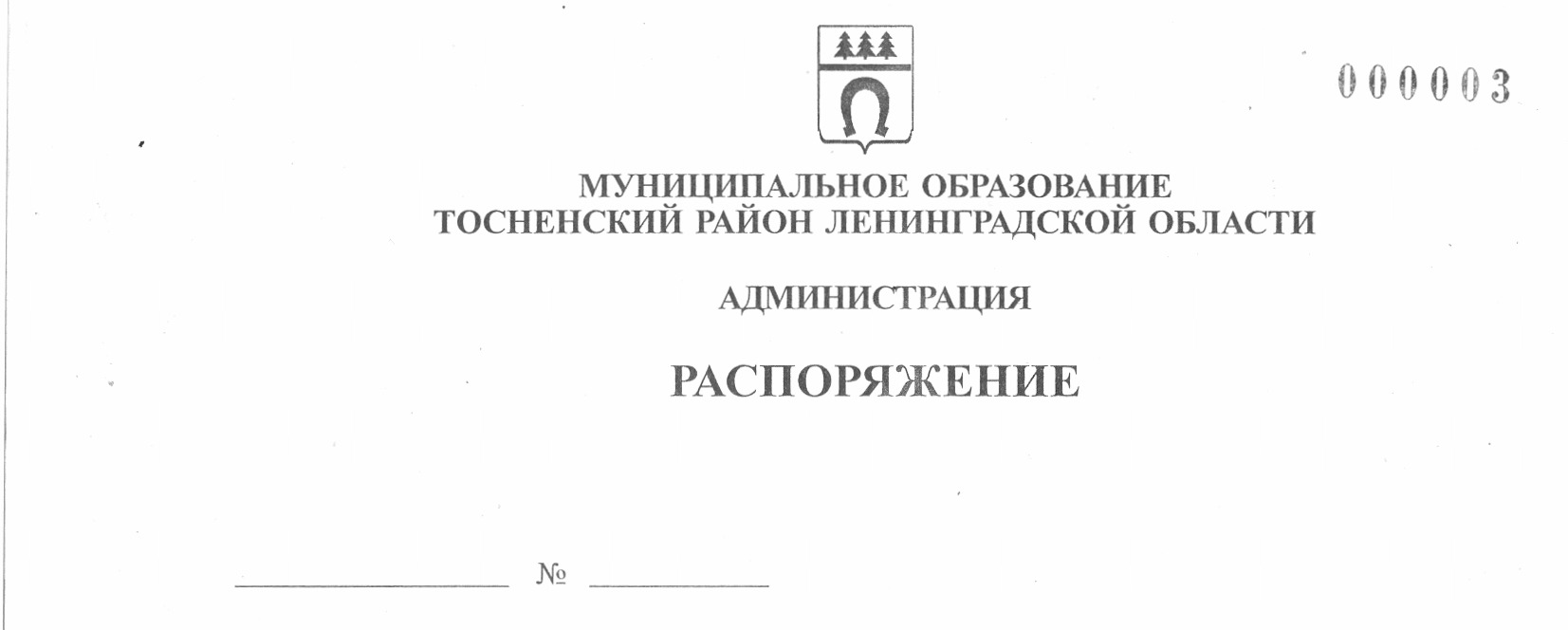 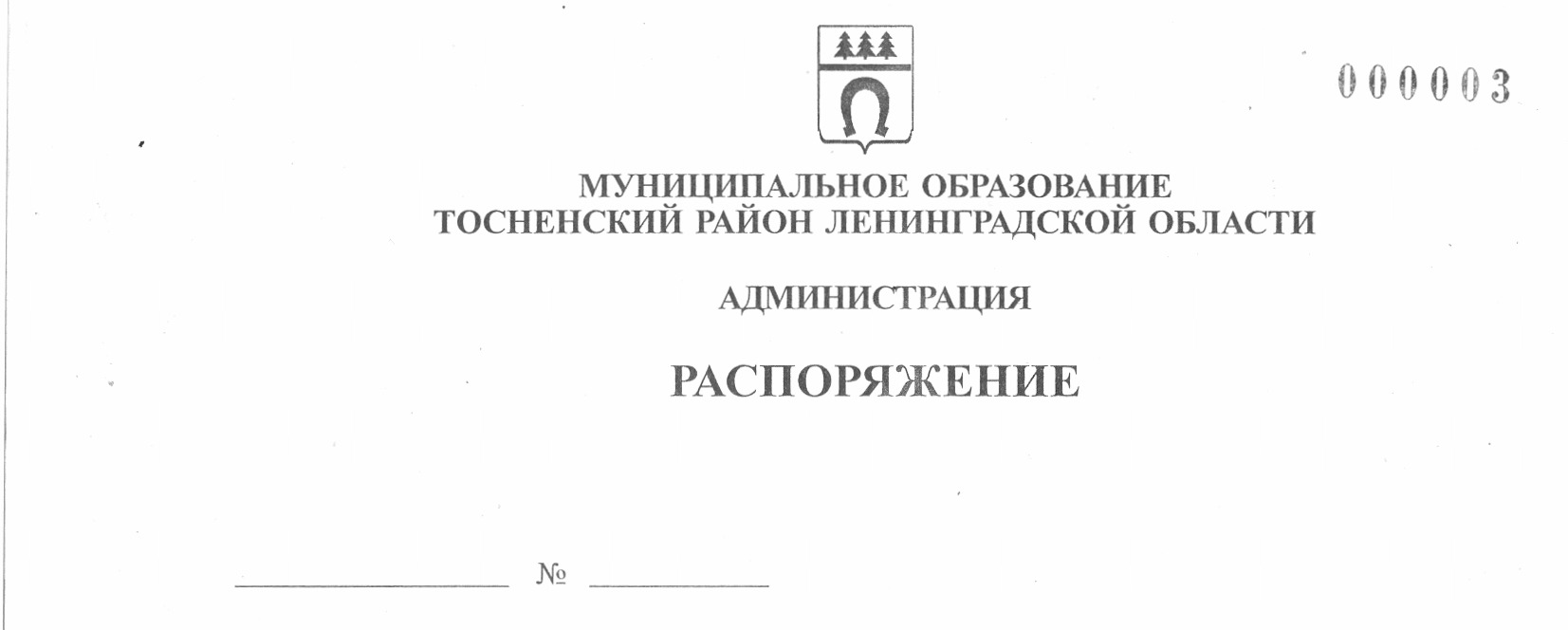 11.05.2021                         205-раО завершении отопительного сезона 2020-2021 гг.на территории Тосненского городского поселения Тосненского района Ленинградской областиВ соответствии с постановлением Правительства Ленинградской области от 19.06.2008 № 177 «Об утверждении правил подготовки и проведения отопительного сезона в Ленинградской области» и в связи с прогнозом о резком повышении температуры наружного воздуха:1. Исполнителям коммунальных услуг, расположенным на территории Тосненского городского поселения Тосненского района Ленинградской области отключить системы отоплений зданий всех назначений с 12.05.2021.2. Теплоснабжающим организациям в межотопительный период действовать в соответствии с п. 8.6 постановления Правительства Ленинградской области от 19.06.2008 № 177 «Об утверждении правил подготовки и проведения отопительного сезона в Ленинградской области».3. Данное распоряжение опубликовать на официальном сайте администрации муниципального образования Тосненский район Ленинградской области www. http://tosno-online.com.4. Контроль за исполнением настоящего распоряжения возложить на заместителя главы администрации муниципального образования Тосненский район Ленинградской области Горленко С.А.Глава администрации	               А.Г. КлементьевКеменчежи Евгений Валерьевич, 8(81361) 3325711 га